Proiect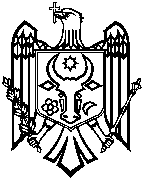 GUVERNUL REPUBLICII MOLDOVAH O T Ă R Â R E nr.__din_______________________ChișinăuPentru modificarea Hotărârii Guvernului nr.246/2010 cu privire la modul de aplicare a facilităților fiscale și vamale aferente realizării proiectelor de asistență tehnică şi investițională în derulare, care cad sub incidența tratatelor internaționale la care Republica Moldova este parte”Guvernul HOTĂRĂȘTE:Hotărârea Guvernului nr.246/2010 cu privire la modul de aplicare a facilităților fiscale și vamale aferente realizării proiectelor de asistență tehnică și investițională în derulare, care cad sub incidența tratatelor internaționale la care Republica Moldova este parte (Monitorul Oficial al Republicii Moldova, 2010, nr.52-53, art.308), se modifică după cum urmează:În anexa nr.1:Capitolul III:se completează cu poziția 4111, cu următorul cuprins:Capitolul IV:se completează cu poziția 6033, cu următorul cuprins:Capitolul VI:se exclud pozițiile 62, 63;se completează cu pozițiile 666 - 667, cu următorul cuprins:Capitolul VII:se exclud pozițiile 67, 69, 70, 714, 715; la poziția 719, coloana 4, sintagma „Oficiul Prevenirea Poluării Mediului” se substituie cu sintagma Instituția Publică „Unitatea de implementare a proiectelor în domeniul mediului”;se completează cu pozițiile 7114-7115, cu următorul cuprins:Capitolul XV:se completează cu poziția 981, cu următorul cuprins:Capitolul XVI:se exclude poziția 991.Capitolul XVII: se exclud pozițiile 100, 101, 102, 104, 105, 106, 110, 112, 114, 1174, 1178, 11710, 11711.Capitolul XX:se completează cu pozițiile 12916-12918, cu următorul cuprins:Capitolul XXI:se completează cu pozițiile 13014-13017, cu următorul cuprins:Capitolul XXII:se completează cu pozițiile 13718-13721, cu următorul cuprins:Capitolul XXIII:se completează cu pozițiile 14310-14311, cu următorul cuprins:Capitolul XXVI:se completează cu pozițiile 15826-15830, cu următorul cuprins:Capitolul XXIX:se exclud pozițiile 177, 179, 181, 185, 1923, 1926, 1928, 1929, 19210, 19211, 19214, 19215.la poziția 180, coloana 3, textul „Sprijin și asistență pentru sectorul social al Moldovei 2017-2019”, se substituie cu textul „Sprijin și asistență pentru sectorul social al Moldovei”;se completează cu pozițiile 19225-19231:Capitolul XXXII:se exclud pozițiile 208, 223, 228, 236, 237, 238, 239, 240, 243, 244, 247, 248, 249, 253, 255, 258, 262, 265, 266, 267, 269, 277, 278, 280, 282, 292, 2932, 29310, 29355.la poziția 293160, coloana 4, se completează cu textul: „Asociația Obștească „Pro-Development; Asociația Obștească „Caritas”, Republica Cehă; Asociația Obștească „Homecare””;la poziția 293161, coloana 3, textul „Redescoperă moștenirea noastră culturală prin brandul comun local”, se substituie cu textul „Promovarea moștenirii culturale transfrontaliere și rebranduirea artelor locale și culturale – Conectarea moștenirii transfrontaliere”;se completează cu pozițiile 293178-293200, cu următorul cuprins:Capitolul XXXIII:se exclud pozițiile 301 și 3013;se completează cu poziția 30112, cu următorul cuprins:Capitolul XXXVIII:se completează cu poziția 3085, cu următorul cuprins:Capitolul XXXIX:se completează cu poziția 3098, cu următorul cuprins:Prezenta hotărâre intră în vigoare la data publicării în Monitorul Oficial al Republicii Moldova. Prim-ministru							Ion CHICUContrasemnează:Viceprim-ministru, Ministrul Finanțelor						Serghei PUȘCUȚANr. d/oNumărul de înregistrareDenumirea proiectuluiInstituțiile implementatoareBeneficiariiBaza legală4111.8721174413798Suport pentru Guvernul Republicii Moldova în vederea implementării Agendei 2030Agenția de Cooperare Internațională a Germaniei (GIZ)Cancelaria de StatAcordul dintre Guvernul Republicii Moldova și Guvernul Republicii Federale Germania privind cooperarea pentru dezvoltare, semnat la Berlin la 10 iulie 2014, ratificat prin Legea nr.58/2015 și intrat în vigoare la 20 mai 2015Nr. d/oNumărul de înregistrareDenumirea proiectuluiInstituțiile implementatoareBeneficiariiBaza legală6033.8721173714077PNA-2: Promovarea procesului de adaptare națională a Republicii Moldova la schimbările climaticeProgramul Națiunilor Unite Pentru DezvoltareMinisterul Agriculturii, Dezvoltării Regionale și MediuluiAcordul-tip de asistență tehnică dintre Guvernul Republicii Moldova și Programul Națiunilor Unite pentru Dezvoltare, semnat la 2 octombrie 1992 și intrat în vigoare la 2 octombrie 1992;Nr. d/oNumărul de înregistrareDenumirea proiectuluiInstituțiile implementatoareBeneficiariiBaza legală666.8721169013738Crearea unui mediu de politici favorabil pentru managementul integrat al resurselor naturale și implementarea unei abordări integrate pentru atingerea neutralității degradării solurilor în Moldova (GCP/MOL/006/GFF)Organizația pentru Alimentație și Agricultură a Națiunilor UniteMinisterul Agriculturii, Dezvoltării Regionale și MediuluiAcordul-tip de asistență tehnică dintre Guvernul Republicii Moldova și Programul Națiunilor Unite pentru Dezvoltare, semnat la 2 octombrie 1992667.8721169013746Integrarea adaptării în procesele de planificare în vederea reducerii vulnerabilității la schimbările climatice la nivel local și central în sectorul agricol al Republicii Moldova (GCP/MOL/007/GCR)Organizația pentru Alimentație și Agricultură a Națiunilor UniteMinisterul Agriculturii, Dezvoltării Regionale și MediuluiAcordul-tip de asistență tehnică dintre Guvernul Republicii Moldova și Programul Națiunilor Unite pentru Dezvoltare, semnat la 2 octombrie 1992Nr. d/oNumărul de înregistrareDenumirea proiectuluiInstituțiile implementatoareBeneficiariiBaza legală7114.8721169014264Îmbunătățirea cooperării între țările Europei Centrale și de Est cu privire la schimbările climatice și soluțiile de adaptare bazate pe naturăInstituția Publică „Unitatea de implementare a proiectelor în domeniul mediului”Ministerul Agriculturii, Dezvoltării Regionale și MediuluiAcordul de bază privind asistența acordată de Programul Națiunilor Unite pentru Dezvoltare Guvernului Moldovei, semnat la 2 octombrie 1992 și intrat în vigoare la 2 octombrie 19927115.8721169014257Implementarea tranșei 2 din etapa II a Planului de management pentru suprimarea eșalonată a HCFC în Republica Moldova (HPMP II, tranșa 2)Instituția Publică „Unitatea de implementare a proiectelor în domeniul mediului”Ministerul Agriculturii, Dezvoltării Regionale și MediuluiAcordul de bază privind asistența acordată de Programul Națiunilor Unite pentru Dezvoltare Guvernului Moldovei, semnat la 2 octombrie 1992 și intrat în vigoare la 2 octombrie 1992Nr. d/oNumărul de înregistrareDenumirea proiectuluiInstituțiile implementatoareBeneficiariiBaza legală981.8721178914265Programul comun al ONU privind HIV / SIDA 2020-2021Biroul Națiunilor Unite pentru Droguri și CriminalitateMinisterul Sănătății, Muncii și Protecției SocialeAcordul-tip de asistență tehnică dintre Guvernul Republicii Moldova și Programul Națiunilor Unite pentru Dezvoltare, semnat la 2 octombrie 1992Nr. d/oNumărul de înregistrareDenumirea proiectuluiInstituțiile implementatoareBeneficiariiBaza legală12916.8721131213794Efectuarea lucrărilor de dezvoltarea a infrastructurii și sporire a nivelului de siguranță și securitate la complexul Ministerului Apărării de păstrare a patrimoniului militar, armamentului și munițiilor de la Cahul, Republica Moldova, Faza I„Prestigiu-AZ” SRLMinisterul ApărăriiAcordul dintre Guvernul Statelor Unite ale Americii şi Guvernul Republicii Moldova cu privire la cooperare în vederea facilitării acordării asistenței, semnat la Chișinău la 21 martie 1994 și intrat în vigoare la 21 martie 199412917.8721131213792Efectuarea lucrărilor de dezvoltarea a infrastructurii și sporire a nivelului de siguranță și securitate la complexul Ministerului Apărării de păstrare a patrimoniului militar, armamentului și munițiilor de la Florești, Republica Moldova, Faza II„Prestigiu-AZ” SRLMinisterul ApărăriiAcordul dintre Guvernul Statelor Unite ale Americii şi Guvernul Republicii Moldova cu privire la cooperare în vederea facilitării acordării asistenței, semnat la Chișinău la 21 martie 1994 și intrat în vigoare la 21 martie 199412918.8721131214245Proiectarea și Construirea Liceul Alexei Mateevici, Căușeni, Republica Moldova – Instalarea ferestrelor și amenajarea instalațiilor sanitare„Prestigiu-AZ” SRLPrimăria orașului CăușeniAcordul dintre Guvernul Statelor Unite ale Americii şi Guvernul Republicii Moldova cu privire la cooperare în vederea facilitării acordării asistenței, semnat la Chișinău la 21 martie 1994 și intrat în vigoare la 21 martie 1994Nr. d/oNumărul de înregistrareDenumirea proiectuluiInstituțiile implementatoareBeneficiariiBaza legală13014.8721150013800Susținerea eforturilor de integritate și anticorupție prin monitorizarea activă de către societatea civilă în MoldovaAsociația Obștească „Centrul de Resurse Juridice”Autoritatea Națională de Integritate;Procuratura Anticorupție;Consiliul Superior al ProcurorilorAcordul dintre Guvernul Statelor Unite ale Americii şi Guvernul Republicii Moldova cu privire la cooperare în vederea facilitării acordării asistenței, semnat la Chișinău la 21 martie 1994 și intrat în vigoare la 21 martie 199413015.8721177913922Programul de Susținere a Sistemului Justiției Penale din Moldova Asociația Obștească „Asociația Barourilor Americane, Inițiativa pentru Supremația Legii”Consiliul Superior al Procurorilor;Procuratura Generală;Centrul de Instruire a Uniunii Avocaților;Consiliul Național pentru Asistență Juridică Garantată de StatAcordul dintre Guvernul Statelor Unite ale Americii şi Guvernul Republicii Moldova cu privire la cooperare în vederea facilitării acordării asistenței, semnat la Chișinău la 21 martie 1994 și intrat în vigoare la 21 martie 199413016.8721177913923Promovarea culturii dezbaterilor în învățământul juridic din Republica MoldovaAsociația Obștească „Asociația Barourilor Americane, Inițiativa pentru Supremația Legii”Universitatea de Stat din Comrat;Universitatea de Stat „Bogdan Petriceicu Hașdeu” din Cahul;Universitatea de Stat „Alecu Russo”, Bălți;Universitatea de Stat din Moldova;Academia de Studii Economice din Moldova;Academia de Poliție „Ștefan cel Mare”;Universitatea Liberă Internațională din MoldovaAcordul dintre Guvernul Statelor Unite ale Americii şi Guvernul Republicii Moldova cu privire la cooperare în vederea facilitării acordării asistenței, semnat la Chișinău la 21 martie 1994 și intrat în vigoare la 21 martie 199413017.8721178214074Programul de asistență INL în domeniile justiției și aplicare a legiiDepartamentul de Stat al Statelor Unite;Organizația Internațională pentru Migrațiune (OIM);Ambasada Statelor Unite ale Americii în RM;Programul Națiunilor Unite pentru DezvoltareMinisterul Justiției;Serviciul prevenirea și combaterea spălării banilor;Consiliul Superior al Magistraturii;Centrul Național Anticorupție;Institutul Național de Justiție;Procuratura Anticorupție;Procuratura Generală;Ministerul Afacerilor Interne;Procuratura pentru Combaterea Criminalității Organizate și Cauze SpecialeAcordul dintre Guvernul Statelor Unite ale Americii și Guvernul Republicii Moldova cu privire la cooperare în vederea facilitării acordării asistenței, semnat la Chișinău la 21 martie 1994 și intrat în vigoare la 21 martie 1994Nr. d/oNumărul de înregistrareDenumirea proiectuluiInstituțiile implementatoareBeneficiariiBaza legală13718.8721130114080Renovarea acoperișului Gimnaziului nr. 7 din mun. ComratAgenția Turcească pentru Colaborare și Coordonare (TIKA);„AMBORIO” SRLComitetul Executiv al Unității Teritoriale Autonome GăgăuziaProtocolul de cooperare dintre Guvernul Republicii Moldova și Guvernul Republicii Turcia privind termenele și condițiile generale pentru dezvoltare, semnat la Chișinău la 2 aprilie 2015, ratificat prin Legea nr.112/2015 și intrat în vigoare la 18 noiembrie 201613719.8721130114274Amenajarea teritoriului din preajma pietrei memoriale din parcul orășenescAgenția Turcească pentru Colaborare și Coordonare (TIKA);„Benestar Trade” SRLPrimăria municipiului Ceadâr-LungaProtocolul de cooperare dintre Guvernul Republicii Moldova și Guvernul Republicii Turcia privind termenele și condițiile generale pentru dezvoltare, semnat la Chișinău la 2 aprilie 2015, ratificat prin Legea nr.112/2015 și intrat în vigoare la 18 noiembrie 201613720.8721130114312Renovarea Centrului Chinologic al Serviciului de Protecție și Pază de Stat din RMAgenția Turcească pentru Colaborare și Coordonare (TIKA);Serviciul de Protecție și Pază de StatProtocolul de cooperare dintre Guvernul Republicii Moldova și Guvernul Republicii Turcia privind termenele și condițiile generale pentru dezvoltare, semnat la Chișinău la 2 aprilie 2015, ratificat prin Legea nr.112/2015 și intrat în vigoare la 18 noiembrie 201613721.8721130114327Procurarea mașinilor și materialelor de cusut pentru Asociația „Natural Vin” din or. TvardițaAgenția Turcească pentru Colaborare și Coordonare (TIKA)Asociația Patronală „Natural Vin”Protocolul de cooperare dintre Guvernul Republicii Moldova și Guvernul Republicii Turcia privind termenele și condițiile generale pentru dezvoltare, semnat la Chișinău la 2 aprilie 2015, ratificat prin Legea nr.112/2015 și intrat în vigoare la 18 noiembrie 2016Nr. d/oNumărul de înregistrareDenumirea proiectuluiInstituțiile implementatoareBeneficiariiBaza legală14310.8721166113835InfOrganic Moldova 2020-2022Asociația Obștească „Educație pentru Dezvoltare” (AED)Asociația Obștească „EcoVisio”;Alianța Lanțului Valoric în Agricultură Ecologică din Moldova;Ministerul Agriculturii, Dezvoltării Regionale și MediuluiAcordul dintre Guvernul Republicii Moldova și Guvernul Principatului Liechtenstein privind asistenta umanitară și cooperarea tehnică, semnat la Bruxelles la 5 septembrie 2007, ratificat prin Legea nr. 312/2007 și intrat în vigoare la 17 martie 200814311.8721166113837Inițiative de Dezvoltare a Competențelor în Domeniul Energiei Solare IIAsociația Obștească „Educație pentru Dezvoltare” (AED)Ministerul Economiei și Infrastructurii;Ministerul Educației, Culturii și CercetăriiAcordul dintre Guvernul Republicii Moldova și Guvernul Principatului Liechtenstein privind asistenta umanitară și cooperarea tehnică, semnat la Bruxelles la 5 septembrie 2007, ratificat prin Legea nr.312/2007 și intrat în vigoare la 17 martie 2008Nr. d/oNumărul de înregistrareDenumirea proiectuluiInstituțiile implementatoareBeneficiariiBaza legală15826.8721127214267Reabilitarea pacienților de la COVID-19Agenția Slovacă pentru Cooperare Internațională și Dezvoltare;IMSP Spitalul Clinic Municipal BălțiIMSP Spitalul Clinic Municipal BălțiAcordul dintre Guvernul Republicii Moldova și Guvernul Republicii Slovace privind cooperarea pentru dezvoltare, semnat la Bratislava la 16 octombrie 2013, ratificat prin Legea nr.14/2014 și intrat în vigoare la 22 mai 201415827.8721127214290Dotarea Institutului Mamei și Copilului cu echipament medicalAgenția Slovacă pentru Cooperare Internațională și Dezvoltare;IMSP Institutul Mamei și CopiluluiIMSP Institutul Mamei și CopiluluiAcordul dintre Guvernul Republicii Moldova și Guvernul Republicii Slovace privind cooperarea pentru dezvoltare, semnat la Bratislava la 16 octombrie 2013, ratificat prin Legea nr.14/2014 și intrat în vigoare la 22 mai 201415828.8721127214291Asistență pentru persoanele infectate cu SARS-Cov 2 din TransnistriaAgenția Slovacă pentru Cooperare Internațională și Dezvoltare;Centrul Republican a Mamei și Copilului, TiraspolCentrul Republican a Mamei și Copilului, TiraspolAcordul dintre Guvernul Republicii Moldova și Guvernul Republicii Slovace privind cooperarea pentru dezvoltare, semnat la Bratislava la 16 octombrie 2013, ratificat prin Legea nr.14/2014 și intrat în vigoare la 22 mai 201415829.8721127214292Echipamente medicale pentru pacienții cu boli respiratorii din spitalul Sărătenii VechiAgenția Slovacă pentru Cooperare Internațională și Dezvoltare;IMSP Centrul de Sănătate Sărătenii VechiIMSP Centrul de Sănătate Sărătenii VechiAcordul dintre Guvernul Republicii Moldova și Guvernul Republicii Slovace privind cooperarea pentru dezvoltare, semnat la Bratislava la 16 octombrie 2013, ratificat prin Legea nr.14/2014 și intrat în vigoare la 22 mai 201415830.8721127214295Bună sănătate și bunăstareAgenția Slovacă pentru Cooperare Internațională și Dezvoltare;IMSP Spitalul Raional TaracliaIMSP Spitalul Raional TaracliaAcordul dintre Guvernul Republicii Moldova și Guvernul Republicii Slovace privind cooperarea pentru dezvoltare, semnat la Bratislava la 16 octombrie 2013, ratificat prin Legea nr.14/2014 și intrat în vigoare la 22 mai 2014Nr. d/oNumărul de înregistrareDenumirea proiectuluiInstituțiile implementatoareBeneficiariiBaza legală19225.8721112914270Procurarea echipamentului medical pentru Secția terapie intensivă din Spitalul Raional CăușeniAmbasada Republicii Cehe în Republica Moldova; IMSP Spitalul Raional Căușeni „Ana și Alexandru”Ministerul Sănătății, Muncii și Protecției Sociale; IMSP Spitalul Raional Căușeni „Ana și Alexandru”Acordul dintre Guvernul Republicii Moldova și Guvernul Republicii Cehe privind cooperarea pentru dezvoltare, semnat la Chișinău la 23 noiembrie 2012, ratificat prin Legea nr.9/2013 și intrat în vigoare la 18 aprilie 201319226.8721112914269Procurarea echipamentului medical pentru Secția terapie intensivă din Spitalul Raional CălărașiAmbasada Republicii Cehe în Republica Moldova; IMSP Spitalul Raional CălărașiMinisterul Sănătății, Muncii și Protecției Sociale;IMSP Spitalul Raional CălărașiAcordul dintre Guvernul Republicii Moldova și Guvernul Republicii Cehe privind cooperarea pentru dezvoltare, semnat la Chișinău la 23 noiembrie 2012, ratificat prin Legea nr.9/2013 și intrat în vigoare la 18 aprilie 201319227.8721112914196Consolidarea capacităților tehnice, economice și editoriale ale Agenției de știri IPN și ale mijloacelor de informare locale și regionale în perioadele de pandemie și post-pandemieAmbasada Republicii Cehe în Republica Moldova; Info-Prim NEOInfo-Prim NEOAcordul dintre Guvernul Republicii Moldova și Guvernul Republicii Cehe privind cooperarea pentru dezvoltare, semnat la Chișinău la 23 noiembrie 2012, ratificat prin Legea nr.9/2013 și intrat în vigoare la 18 aprilie 201319228.8721112914150Suport pentru NewsMaker în situație COVID-19Ambasada Republicii Cehe în Republica Moldova;„Newsmaker” SRL„Newsmaker” SRLAcordul dintre Guvernul Republicii Moldova și Guvernul Republicii Cehe privind cooperarea pentru dezvoltare, semnat la Chișinău la 23 noiembrie 2012, ratificat prin Legea nr.9/2013 și intrat în vigoare la 18 aprilie 201319229.8721112914147Un pas înainte – de la agenția tradițională de știri în magazinul Hybrid-MediaAmbasada Republicii Cehe în Republica Moldova; Agenția de presă INFOTAG SRL	Agenția de presă INFOTAG SRLAcordul dintre Guvernul Republicii Moldova și Guvernul Republicii Cehe privind cooperarea pentru dezvoltare, semnat la Chișinău la 23 noiembrie 2012, ratificat prin Legea nr.9/2013 și intrat în vigoare la 18 aprilie 201319230.8721112914135Împreună pentru mai bineAmbasada Republicii Cehe în Republica Moldova;Mănăstirea ZăbriceniMănăstirea ZăbriceniAcordul dintre Guvernul Republicii Moldova și Guvernul Republicii Cehe privind cooperarea pentru dezvoltare, semnat la Chișinău la 23 noiembrie 2012, ratificat prin Legea nr.9/2013 și intrat în vigoare la 18 aprilie 201319231.8721112914108Răspuns la COVID-19: ajutând oamenii cu dizabilități să facă față pandemieiAmbasada Republicii Cehe în Republica Moldova; Asociația Obștească „People in Need”Asociația Obștească „People in Need”Acordul dintre Guvernul Republicii Moldova și Guvernul Republicii Cehe privind cooperarea pentru dezvoltare, semnat la Chișinău la 23 noiembrie 2012, ratificat prin Legea nr.9/2013 și intrat în vigoare la 18 aprilie 2013Nr. d/oNumărul de înregistrareDenumirea proiectuluiInstituțiile implementatoareBeneficiariiBaza legală293178.8721177513795Îmbunătățirea atractivității turistice prin conservarea patrimoniului cultural și istoricConsiliul Raional CălărașiConsiliul Raional CălărașiAcordul-cadru dintre Guvernul Republicii Moldova și Comisia Comunităților Europene privind asistență externă, semnat la Bruxelles la 11 mai 2006, ratificat prin Legea nr. 426/2006 și intrat în vigoare la 11 iunie 2012293179.8721178013991Portalul de arheologie, istorie și cultură a Mării Negre – ARHICUPMuzeul Național de Istorie a MoldoveiMuzeul Național de Istorie a MoldoveiAcordul-cadru dintre Guvernul Republicii Moldova și Comisia Comunităților Europene privind asistență externă, semnat la Bruxelles la 11 mai 2006, ratificat prin Legea nr. 426/2006 și intrat în vigoare la 11 iunie 2012293180.8721173714075Contribuție pentru susținerea Inspectoratului General pentru Situații de Urgență în pandemia COVID-19Programul Națiunilor Unite Pentru DezvoltareInspectoratul General pentru Situații de UrgențăAcordul-cadru dintre Guvernul Republicii Moldova și Comisia Comunităților Europene privind asistență externă, semnat la Bruxelles la 11 mai 2006, ratificat prin Legea nr. 426/2006 și intrat în vigoare la 11 iunie 2012293181.8721177413787Dezvoltare locală și cooperare transfrontalieră în domeniul produselor agricole și alimentelor tradiționaleAsociația Obștească „Asociația de Dezvoltare a Turismului în Moldova”Asociația Obștească „Asociația de Dezvoltare a Turismului în Moldova”Acordul-cadru dintre Guvernul Republicii Moldova și Comisia Comunităților Europene privind asistență externă, semnat la Bruxelles la 11 mai 2006, ratificat prin Legea nr. 426/2006 și intrat în vigoare la 11 iunie 2012293182.8721174013668UE pentru tineri– Valorificarea potențialului tinerilor antreprenori din Republica Moldova și UcrainaInstitutul Gustav-Stresemann„AXA Management Consulting” SRL;Asociația Obștească „Centrul Național de Asistență și Informare a ONG-urilor din Moldova CONTACT”;Asociația Obștească „Eco-Răzeni”Acordul-cadru dintre Guvernul Republicii Moldova și Comisia Comunităților Europene privind asistență externă, semnat la Bruxelles la 11 mai 2006, ratificat prin Legea nr. 426/2006 și intrat în vigoare la 11 iunie 2012293183.8721159013990Rețele integrate de management a riscului de hazard – HAZARMUniversitatea Tehnică a Moldovei;Institutul de Geologie și SeismologieUniversitatea Tehnică a Moldovei;Institutul de Geologie și SeismologieAcordul-cadru dintre Guvernul Republicii Moldova și Comisia Comunităților Europene privind asistență externă, semnat la Bruxelles la 11 mai 2006, ratificat prin Legea nr. 426/2006 și intrat în vigoare la 11 iunie 2012293184.8721152512395Sistemul informațional de monitorizare și evaluare a calității sedimentelor pentru suportul cooperării transnaționale în vederea gestionării comune a apelor din bazinul Dunării – SIMONAInstitutul de Geologie și SeismologieInstitutul de Geologie și SeismologieAcordul-cadru dintre Guvernul Republicii Moldova și Comisia Comunităților Europene privind asistență externă, semnat la Bruxelles la 11 mai 2006, ratificat prin Legea nr. 426/2006 și intrat în vigoare la 11 iunie 2012293185.8721152513213Consorțiul de evaluare rapidă a pagubelor cutremurelor REDACtInstitutul de Geologie și SeismologieInstitutul de Geologie și SeismologieAcordul-cadru dintre Guvernul Republicii Moldova și Comisia Comunităților Europene privind asistență externă, semnat la Bruxelles la 11 mai 2006, ratificat prin Legea nr. 426/2006 și intrat în vigoare la 11 iunie 2012293186.8721174014055Îmbunătățirea serviciilor de date spațiale în Republica Moldova în conformitate cu standardele UESediul Central de Geodezie și Cartografie, Republica Polonia;Agenția pentru întreprinderi din Olanda;Administrația Geodezică de Stat, Republica CroațiaAgenția Relații Funciare și CadastruAcordul-cadru dintre Guvernul Republicii Moldova și Comisia Comunităților Europene privind asistență externă, semnat la Bruxelles la 11 mai 2006, ratificat prin Legea nr. 426/2006 și intrat în vigoare la 11 iunie 2012293187.8721174014059Sprijin continuu pentru agricultură, dezvoltare rurală și siguranța alimentelor în Republica MoldovaAgrarmarkt Austria (AMA), Austria;Agenția pentru Restructurarea și Modernizarea Agriculturii, Polonia;Serviciul de Stat Alimentar și Veterinar al Republicii LituaniaAgenția Națională pentru Siguranța Alimentelor;Ministerul Agriculturii, Dezvoltării Regionale și Mediului;Agenția de Intervenție și Plăți pentru AgriculturăAcordul-cadru dintre Guvernul Republicii Moldova și Comisia Comunităților Europene privind asistență externă, semnat la Bruxelles la 11 mai 2006, ratificat prin Legea nr. 426/2006 și intrat în vigoare la 11 iunie 2012293188.8721177713819Ameliorarea transportului public transfrontalier folosind autobuze electrice alimentate cu energie regenerabilăUniversitatea Tehnică a Moldovei Universitatea Tehnică a MoldoveiAcordul-cadru dintre Guvernul Republicii Moldova și Comisia Comunităților Europene privind asistență externă, semnat la Bruxelles la 11 mai 2006, ratificat prin Legea nr. 426/2006 și intrat în vigoare la 11 iunie 2012293189.8721156814081Plante pentru creștere economică - HEGOOrganizația pentru Dezvoltarea Sectorului Întreprinderilor Mici și Mijlocii (ODIMM)Organizația pentru Dezvoltarea Sectorului Întreprinderilor Mici și Mijlocii (ODIMM)Acordul-cadru dintre Guvernul Republicii Moldova și Comisia Comunităților Europene privind asistență externă, semnat la Bruxelles la 11 mai 2006, ratificat prin Legea nr. 426/2006 și intrat în vigoare la 11 iunie 2012293190.8721158614088Râuri mai curate – mări mai curate – CRoCuSAsociația Obștească „Societatea Ecotoxicologilor din Republica Moldova ECOTOX”;Asociația Obștească „WiSDOM Femeile în Dezvoltarea Durabilă a Moldovei”Asociația Obștească „Societatea Ecotoxicologilor din Republica Moldova ECOTOX”;Asociația Obștească „WiSDOM Femeile în Dezvoltarea Durabilă a Moldovei”Acordul-cadru dintre Guvernul Republicii Moldova și Comisia Comunităților Europene privind asistență externă, semnat la Bruxelles la 11 mai 2006, ratificat prin Legea nr. 426/2006 și intrat în vigoare la 11 iunie 2012293191.8721177814039Revitalizarea Mănăstirii Căpriana pentru promovarea patrimoniului ecleziastic unic prin cooperare transfrontalieră și digitalizare - EnCaMo  Mănăstirea cu Hramul „Adormirea Maicii Domnului”, CăprianaMănăstirea cu Hramul „Adormirea Maicii Domnului”, CăprianaAcordul-cadru dintre Guvernul Republicii Moldova și Comisia Comunităților Europene privind asistență externă, semnat la Bruxelles la 11 mai 2006, ratificat prin Legea nr. 426/2006 și intrat în vigoare la 11 iunie 2012293192.8721174014241Oferirea suportului pentru implementarea politicilor pentru IMM-urile ruraleInternational Development Ireland Ltd;S.A. „Vakakis and Associates”;Delegația Uniunii Europene în MoldovaOrganizația pentru Dezvoltarea Sectorului Întreprinderilor Mici și Mijlocii (ODIMM)Acordul-cadru dintre Guvernul Republicii Moldova și Comisia Comunităților Europene privind asistență externă, semnat la Bruxelles la 11 mai 2006, ratificat prin Legea nr. 426/2006 și intrat în vigoare la 11 iunie 2012293193.8721179014266Poduri pentru creșterea încrederii între poliție și cetățenii raionului Ialoveni și județului IașiConsiliul Raional IaloveniConsiliul Raional IaloveniAcordul-cadru dintre Guvernul Republicii Moldova și Comisia Comunităților Europene privind asistență externă, semnat la Bruxelles la 11 mai 2006, ratificat prin Legea nr. 426/2006 și intrat în vigoare la 11 iunie 2012293194.8721121914234Entrepreneurial Europe (Implementarea comunităților de colaborare EntreCompEurope)Camera de Comerț și Industrie a Republicii Moldova;Agenția Națională pentru Cercetare și DezvoltareCamera de Comerț și Industrie a Republicii Moldova;Agenția Națională pentru Cercetare și DezvoltareAcordul-cadru dintre Guvernul Republicii Moldova și Comisia Comunităților Europene privind asistență externă, semnat la Bruxelles la 11 mai 2006, ratificat prin Legea nr. 426/2006 și intrat în vigoare la 11 iunie 2012293195.8721121914227Horizon2020-PRO Business Innovation MoldovaCamera de Comerț și Industrie a Republicii Moldova;Asociația Obștească „Rețeaua de Transfer Tehnologic a Moldovei”;Agenția Națională pentru Cercetare și Dezvoltare;Organizația pentru Dezvoltarea Sectorului Întreprinderilor Mici și Mijlocii (ODIMM)Camera de Comerț și Industrie a Republicii Moldova;Asociația Obștească „Rețeaua de Transfer Tehnologic a Moldovei;Agenția Națională pentru Cercetare și Dezvoltare”;Organizația pentru Dezvoltarea Sectorului Întreprinderilor Mici și Mijlocii (ODIMM)Acordul-cadru dintre Guvernul Republicii Moldova și Comisia Comunităților Europene privind asistență externă, semnat la Bruxelles la 11 mai 2006, ratificat prin Legea nr. 426/2006 și intrat în vigoare la 11 iunie 2012293196.8721179514382Protecția cursurilor de apă pentru o Mare Neagră curată prin monitorizarea inovatoare cu instrumente comune de control si practici bazate pe natură în vederea reducerii sedimentelor si poluării cu deșeuri din plasticAsociația Obștească „Asociația Internațională a Păstrătorilor Rîului “Eco-TIRAS””Asociația Obștească „Asociația Internațională a Păstrătorilor Rîului “Eco-TIRAS””Acordul-cadru dintre Guvernul Republicii Moldova și Comisia Comunităților Europene privind asistență externă, semnat la Bruxelles la 11 mai 2006, ratificat prin Legea nr. 426/2006 și intrat în vigoare la 11 iunie 2012293197.8721158414303Parteneriat împotriva deșeurilor pentru zonele rurale verzi - APRAPrimăria orașului UngheniPrimăria orașului UngheniAcordul-cadru dintre Guvernul Republicii Moldova și Comisia Comunităților Europene privind asistență externă, semnat la Bruxelles la 11 mai 2006, ratificat prin Legea nr. 426/2006 și intrat în vigoare la 11 iunie 2012293198.8721179114301Promovarea inovației tehnologice în monitorizarea și modelarea mediului pentru evaluare resurselor piscicole și a altor resurse acvatice vii - (TIMMOD)Asociația Obștească „Centrul Regional de Mediu Moldova” (REC Moldova)Asociația Obștească „Centrul Regional de Mediu Moldova” (REC Moldova)Acordul-cadru dintre Guvernul Republicii Moldova și Comisia Comunităților Europene privind asistență externă, semnat la Bruxelles la 11 mai 2006, ratificat prin Legea nr. 426/2006 și intrat în vigoare la 11 iunie 2012293199.8721174014342Asigurarea securității și drepturilor persoanelor cu dizabilități intelectuale și psihosociale în 6 instituții rezidențiale pe perioada pandemiei COVID-19Asociația Obștească „Keystone Moldova”Centrul de plasament temporar pentru copii cu dizabilități, Orhei;Centrul de plasament temporar pentru persoane cu dizabilități (adulte), Brînzeni;Centrul de plasament temporar pentru persoane cu dizabilități (adulte), Bălți;Centrul de plasament temporar pentru persoane cu dizabilități (adulte), Cocieri;Centrul de plasament temporar pentru copii cu dizabilități, mun. Hîncești;Centrul de plasament temporar pentru persoane cu dizabilități (adulte), BădiceniAcordul-cadru dintre Guvernul Republicii Moldova și Comisia Comunităților Europene privind asistență externă, semnat la Bruxelles la 11 mai 2006, ratificat prin Legea nr. 426/2006 și intrat în vigoare la 11 iunie 2012293200.872112198373Îmbunătățirea furnizării serviciilor de suport privind inovarea și inovația în cadrul Rețelei Enterprise Europe Network (EEN) din Republica Moldova pentru a crește competitivitatea întreprinderilorCamera de Comerț și Industrie a Republicii Moldova;Asociația Obștească „Rețeaua de Transfer Tehnologic a Moldovei”;Agenția Națională pentru Cercetare și Dezvoltare;Organizația pentru Dezvoltarea Sectorului Întreprinderilor Mici și Mijlocii (ODIMM);Agenția Executivă pentru Întreprinderile Mici și MijlociiCamera de Comerț și Industrie a Republicii Moldova;Asociația Obștească „Rețeaua de Transfer Tehnologic a Moldovei”;Agenția Națională pentru Cercetare și Dezvoltare;Organizația pentru Dezvoltarea Sectorului Întreprinderilor Mici și Mijlocii (ODIMM)Acordul-cadru dintre Guvernul Republicii Moldova și Comisia Comunităților Europene privind asistență externă, semnat la Bruxelles la 11 mai 2006, ratificat prin Legea nr. 426/2006 și intrat în vigoare la 11 iunie 2012Nr. d/oNumărul de înregistrareDenumirea proiectuluiInstituțiile implementatoareBeneficiariiBaza legală30112.8721178114025Acțiune împotriva corupției în Republica MoldovaConsiliul EuropeiMinisterul Justiției;Institutul Național de Justiție;Consiliul Superior al Magistraturii;Consiliul Superior al Procurorilor;Autoritatea Națională de IntegritateHotărârea Parlamentului nr.1172/1997 pentru aderarea Republicii Moldova la Acordul General cu privire la Privilegiile şi Imunităţile Consiliului Europei şi la Protocolul lui adiţional, intrat în vigoare la 2 octombrie 1997Nr. d/oNumărul de înregistrareDenumirea proiectuluiInstituțiile implementatoareBeneficiariiBaza legală3085.8721170714223Îmbunătățirea capacităților tehnice pentru dezafectarea instalației de tip RADON adiacent solului și remedierea mediuluiAgenția Internațională pentru Energie AtomicăÎntreprinderea de Stat cu Destinație Specială „Obiectele Speciale 5101 și 5102”Hotărârea Parlamentului nr.1267/1997 privind aderarea Republicii Moldova la Statutul Agenției Internaționale pentru Energia AtomicăNr. d/oNumărul de înregistrareDenumirea proiectuluiInstituțiile implementatoareBeneficiariiBaza legală3098.8721170714133Consolidarea capacității infrastructurii în domeniul de gestionare a deșeurilor radioactive din MoldovaAutoritatea Suedeză pentru Siguranța Radiațiilor;Asociația Obștească „Centrul de Dezvoltare Științifică și Tehnologică INOTEH”Întreprinderea de Stat cu Destinație Specială „Obiectele Speciale 5101 și 5102”Acordul dintre Republica Moldova și Suedia privind termenele și condițiile generale ale cooperării pentru dezvoltare, semnat la 2 iulie 2018, ratificat prin Legea nr.222/2018 și intrat în vigoare la 2 aprilie 2019